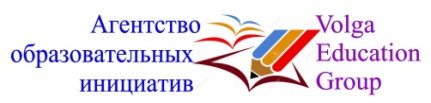 Р/С 40802810700000000294 ПАО КБ «РусЮгбанк» г. Волгоград БИК 041806791К/С 30101810700000000791 в Отделении по Волгоградской области Южного главного управления ЦБ РФe-mail: agen.obrazovanie@yandex.ru          volgagrouped.ruУважаемые коллеги!!!	Агентство образовательных инициатив «Volga Education Group» (г. Волгоград) приглашает Вас принять участие в работе проблемно-тематических семинарах «ФГОС ТОП-50: содержание и механизмы внедрения» и «Демонстрационный экзамен как форма ГИА в системе профессионального образования» с последующим получением сертификата участника семинара в объеме 36 часов (без отрыва от производства). Сроки проведения семинара с 26.02.18 по 03.03.18 года. Содержание семинаров основано на рекомендациях, разъяснениях, проектах Министерства образования и науки РФ и ФИРО. Цель семинаров – постепенное вхождение всех участников образовательного процесса в новое пространство профессионального образования. Участниками семинаров могут стать преподаватели, педагоги, мастера производственного обучения, методисты профессиональных организаций, руководители ПО. Преимущества семинара – семинар проводится в дистанционной форме, каждый участник семинара самостоятельно разрабатывает для себя время работы с лекциями. По итогам участия в семинарах будет выдан сертификат, подтверждающий участие в данном мероприятии.Необходимые документы для участия в семинаре:Для участия в семинаре необходимо в адрес оргкомитета направить:- заявку на участие;- оплату регистрационного взноса.Этапы и сроки проведения конкурса:Форма заявки и требования к ее оформлению (просьба заявку заполнять строго по образцу и все строки)Заявка на участие в проблемно-тематическом семинареФинансовые условия участия в семинарах:Стоимость участия в одном семинаре 1000 рублей. Участие в двух семинарах – 1800 рублей.По итогам участия в семинаре каждый участник получит именной сертификат. Стоимость сертификата для участника и пересылка включены в организационный взнос.В сертификате не указывается форма проведения семинара.Уважаемые коллеги, у Вас есть замечательный шанс украсить свое портфолио именным сертификатом!!! Сертификаты участника семинара отправляются заказным письмом.           После отправления заявки на участие в семинаре по электронной почте в ответ Вам будет выслано письмо, в котором будут указаны реквизиты для оплаты. Регистрация заявки в течение одного рабочего дня с момента получения письма с заявкой. Просьба до получения ответа оргкомитета заранее участие в семинаре не оплачивать.V. КонтактыАгентство образовательных инициатив «Volga Education Group» (ИП Хасенгалиев А.Л.), г. Волгоград. Сайт АОИ volgagrouped.ruОГРН 1023400000964    ИНН 3444064812   КПП 344401001Заявки на участие в семинаре направлять по электронной почте agen.obrazovanie@yandex.ru (Белянина Людмила Алексеевна, методист)agen.obrazovanie@yandex.ruЭтапыСрокиПодготовительный (отправка заявки, оплата регистрационного взноса)                 до 22 февраля 2018 г.Основной (знакомство с лекциями семинара и выполнение практического задания)по графикуПодведение итогов семинара, рассылка сертификатов5 марта 2018 г. Фамилия, имя, отчество (полностью) участникаНаименование семинара (указать направление)Должность Полное наименование (без сокращения) места работы участника семинараПочтовый адрес участника (с почтовым индексом)ФИО получателя сертификата на почтеТелефон мобильный (пример, 79000000000)E-mailДата заполнения заявкиФорма оплаты (выбрать): - договор, счет (для организаций);- банковский перевод (квитанция с реквизитами);- оплата банковской картой (Сбербанк России)Особые пожелания и предложения 